 Course Deletion Proposal Form[x]	Undergraduate Curriculum Council  [ ]	Graduate CouncilSigned paper copies of proposals submitted for consideration are no longer required. Please type approver name and enter date of approval.  Course Title, Prefix and NumberContact Person (Name, Email Address, Phone Number)JustificationLast semester course will be offered It will not be offered going forward.  	Does this course appear in your curriculum? (if yes, and this deletion changes the curriculum, a Program Modification Form is required)  It appears in the International Studies minor (but not in a program in Political Science) 	Is this course dual-listed (undergraduate/graduate)?   	Is this course cross-listed with a course in another department? If yes, which course(s)? 	Is there currently a course listed in the Bulletin or Banner which is a one-to-one equivalent to this course (please check with the Registrar’s Office if unsure)?If yes, which course? Bulletin ChangesUndergraduate Bulletin 2022-2023https://catalog.astate.edu/content.php?filter%5B27%5D=POSC&filter%5B29%5D=&filter%5Bcourse_type%5D=-1&filter%5Bkeyword%5D=&filter%5B32%5D=1&filter%5Bcpage%5D=1&cur_cat_oid=3&expand=&navoid=78&search_database=Filter#acalog_template_course_filter
POSC 4223 - Middle Eastern Political Systemshttps://catalog.astate.edu/preview_program.php?catoid=3&poid=654&hl=%22posc+3213%22&returnto=searchCURRENTPROPOSEDFor Academic Affairs and Research Use OnlyFor Academic Affairs and Research Use OnlyProposal Number:LAC172CIP Code:  Degree Code:Department Curriculum Committee ChairCOPE Chair (if applicable)Department ChairHead of Unit (if applicable)                         College Curriculum Committee ChairUndergraduate Curriculum Council ChairCollege DeanGraduate Curriculum Committee ChairGeneral Education Committee Chair (if applicable)                         Vice Chancellor for Academic AffairsInstructions Please visit http://www.astate.edu/a/registrar/students/bulletins/index.dot and select the most recent version of the bulletin. Copy and paste all bulletin pages this proposal affects below. Please include a before (with changed areas highlighted) and after of all affected sections. *Please note: Courses are often listed in multiple sections of the bulletin. To ensure that all affected sections have been located, please search the bulletin (ctrl+F) for the appropriate courses before submission of this form. Print (opens a new window)POSC 4223 - Middle Eastern Political SystemsSem. Hrs: 3

COMPARATIVE POLITICS. Major Middle Eastern political systems, with concentration on their common characteristics and major differences. Spring, odd. Return to: Catalog Search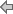 The Minor in International Studies aims to provide students from across the campus the opportunity to understand better in an interdisciplinary context some of the complexities of our global society. Particularly suited for students in History, Political Science, English, World Languages, and International Business, the minor draws on existing offerings in these and other departments, and also provides a forum for interdisciplinary seminars and specialized courses that focus on international issues.NOTE: Certain courses from this list may be offered infrequently. Consult the Chair of the relevant department if you have questions on when a course will be offered.REQUIRED COURSES:Any student who completes the necessary courses may declare this minor and have it appear on the transcript. Each Department which offers a course included in the minor will determine for its own majors whether courses taken for a student’s minor can also count toward the major.Select 12 hours from the following(no more than two courses may have the same prefix):ARTH 3053 - Medieval and Renaissance Art and Architecture Sem. Hrs: 3ARTH 3063 - Baroque and Rococo Art and Architecture Sem. Hrs: 3ARTH 3073 - Nineteenth Century Art and Architecture Sem. Hrs: 3ARTH 4303 - Independent Study in Art History Sem. Hrs: 3COMS 4253 - Intercultural Communication Sem. Hrs: 3ECON 4103 - International Trade Sem. Hrs: 3ORIB 4103 - International Trade Sem. Hrs: 3ENG 3453 - Global Literature Sem. Hrs: 3ENG 3473 - Contemporary Literature Sem. Hrs: 3ENG 3613 - Introduction to Folklore Sem. Hrs: 3FIN 3813 - International Financial Management and Banking Sem. Hrs: 3ORIB 3813 - International Financial Management and Banking Sem. Hrs: 3GEOG 3603 - World Regional Geography Sem. Hrs: 3GEOG 3663 - Geography of Africa Sem. Hrs: 3HIST 3013 - Civilizations of Africa Sem. Hrs: 3HIST 3123 - Latin America, The Colonial Period Sem. Hrs: 3HIST 3133 - Latin America, The National Period Sem. Hrs: 3HIST 3223 - Europe and its Worlds, 1450-1750 Sem. Hrs: 3HIST 3273 - Modern Europe, 1750 to Present Sem. Hrs: 3HIST 3303 - The Modern History of the Middle East 1800 to the Present Sem. Hrs: 3HIST 4133 - History of Ancient China Sem. Hrs: 3HIST 4143 - The Rise of Modern China Sem. Hrs: 3HIST 4213 - History of England, 55 BC to AD 1689 Sem. Hrs: 3HIST 4223 - History of Great Britain 1688 to 1982 Sem. Hrs: 3HIST 4273 - History of Mexico Sem. Hrs: 3HIST 4593 - Special Topics in World History Sem. Hrs: 3IB 3013 - Global Experience Sem. Hrs: 3IB 4133 - International Law Sem. Hrs: 3IB 4273 - Special Problems Sem. Hrs: 3INST 4503 - Special Topics Sem. Hrs: 3INST 4803 - Independent Study Sem. Hrs: 3MGMT 4123 - International Management Sem. Hrs: 3MKTG 4113 - International Marketing Sem. Hrs: 3PHIL 3623 - Eastern Philosophy Sem. Hrs: 3POSC 3203 - Introduction to Comparative Politics Sem. Hrs: 3POSC 3213 - African Political Systems Sem. Hrs: 3POSC 3223 - European Political Systems Sem. Hrs: 3POSC 3303 - Introduction to International Politics Sem. Hrs: 3POSC 4223 - Middle Eastern Political Systems Sem. Hrs: 3POSC 4313 - International Organization Sem. Hrs: 3POSC 4323 - Foreign Policy Analysis Sem. Hrs: 3PSY 3613 - Cultural Psychology Sem. Hrs: 3SOC 4263 - Terrorism as a Social Movement Sem. Hrs: 3SOC 4273 - World Population and Society Sem. Hrs: 3Other courses approved by International Studies AdvisorSelect six hours from the following(both courses must have the same prefix):FR 2023/GER 2023/SPAN 2023, Intermediate II, or equivalent preparation, are prerequisites to all courses. Courses denoted with an asterisk (*) must feature a topic on related literature or culture.FR 3413 - Introduction to French Literature Sem. Hrs: 3FR 3613 - French Civilization Sem. Hrs: 3FR 3623 - Contemporary France Sem. Hrs: 3FR 4413 - Survey of French Literature I Sem. Hrs: 3FR 4423 - Survey of French Literature II Sem. Hrs: 3FR 4503 - Special Topics Sem. Hrs: 3 *FR 480V - Independent Study in French Sem. Hrs: Variable *GER 3173 - German Civilization Sem. Hrs: 3GER 3413 - Introduction to German Literature Sem. Hrs: 3GER 480V - Readings in German Sem. Hrs: Variable *SPAN 3413 - Introduction to Hispanic Literature Sem. Hrs: 3SPAN 3503 - Advanced Spanish Seminar Sem. Hrs: 3 *SPAN 3623 - Culture and Civilization, The Americas Sem. Hrs: 3SPAN 3633 - Culture and Civilization, Spain Sem. Hrs: 3SPAN 4413 - Survey of Peninsular Spanish Literature Sem. Hrs: 3SPAN 4423 - Contemporary Peninsular Spanish Literature Sem. Hrs: 3SPAN 4443 - Survey of Latin American Literature Sem. Hrs: 3SPAN 4503 - Special Topics Sem. Hrs: 3 *SPAN 480V - Independent Study Sem. Hrs: Variable *Other courses approved by International Studies AdvisorTOTAL REQUIRED HOURS: 18 Return to: Catalog SearchThe Minor in International Studies aims to provide students from across the campus the opportunity to understand better in an interdisciplinary context some of the complexities of our global society. Particularly suited for students in History, Political Science, English, World Languages, and International Business, the minor draws on existing offerings in these and other departments, and also provides a forum for interdisciplinary seminars and specialized courses that focus on international issues.NOTE: Certain courses from this list may be offered infrequently. Consult the Chair of the relevant department if you have questions on when a course will be offered.REQUIRED COURSES:Any student who completes the necessary courses may declare this minor and have it appear on the transcript. Each Department which offers a course included in the minor will determine for its own majors whether courses taken for a student’s minor can also count toward the major.Select 12 hours from the following(no more than two courses may have the same prefix):ARTH 3053 - Medieval and Renaissance Art and Architecture Sem. Hrs: 3ARTH 3063 - Baroque and Rococo Art and Architecture Sem. Hrs: 3ARTH 3073 - Nineteenth Century Art and Architecture Sem. Hrs: 3ARTH 4303 - Independent Study in Art History Sem. Hrs: 3COMS 4253 - Intercultural Communication Sem. Hrs: 3ECON 4103 - International Trade Sem. Hrs: 3ORIB 4103 - International Trade Sem. Hrs: 3ENG 3453 - Global Literature Sem. Hrs: 3ENG 3473 - Contemporary Literature Sem. Hrs: 3ENG 3613 - Introduction to Folklore Sem. Hrs: 3FIN 3813 - International Financial Management and Banking Sem. Hrs: 3ORIB 3813 - International Financial Management and Banking Sem. Hrs: 3GEOG 3603 - World Regional Geography Sem. Hrs: 3GEOG 3663 - Geography of Africa Sem. Hrs: 3HIST 3013 - Civilizations of Africa Sem. Hrs: 3HIST 3123 - Latin America, The Colonial Period Sem. Hrs: 3HIST 3133 - Latin America, The National Period Sem. Hrs: 3HIST 3223 - Europe and its Worlds, 1450-1750 Sem. Hrs: 3HIST 3273 - Modern Europe, 1750 to Present Sem. Hrs: 3HIST 3303 - The Modern History of the Middle East 1800 to the Present Sem. Hrs: 3HIST 4133 - History of Ancient China Sem. Hrs: 3HIST 4143 - The Rise of Modern China Sem. Hrs: 3HIST 4213 - History of England, 55 BC to AD 1689 Sem. Hrs: 3HIST 4223 - History of Great Britain 1688 to 1982 Sem. Hrs: 3HIST 4273 - History of Mexico Sem. Hrs: 3HIST 4593 - Special Topics in World History Sem. Hrs: 3IB 3013 - Global Experience Sem. Hrs: 3IB 4133 - International Law Sem. Hrs: 3IB 4273 - Special Problems Sem. Hrs: 3INST 4503 - Special Topics Sem. Hrs: 3INST 4803 - Independent Study Sem. Hrs: 3MGMT 4123 - International Management Sem. Hrs: 3MKTG 4113 - International Marketing Sem. Hrs: 3PHIL 3623 - Eastern Philosophy Sem. Hrs: 3POSC 3203 - Introduction to Comparative Politics Sem. Hrs: 3POSC 3213 - African Political Systems Sem. Hrs: 3POSC 3223 - European Political Systems Sem. Hrs: 3POSC 4313 - International Organization Sem. Hrs: 3POSC 4323 - Foreign Policy Analysis Sem. Hrs: 3PSY 3613 - Cultural Psychology Sem. Hrs: 3SOC 4263 - Terrorism as a Social Movement Sem. Hrs: 3SOC 4273 - World Population and Society Sem. Hrs: 3Other courses approved by International Studies AdvisorSelect six hours from the following(both courses must have the same prefix):FR 2023/GER 2023/SPAN 2023, Intermediate II, or equivalent preparation, are prerequisites to all courses. Courses denoted with an asterisk (*) must feature a topic on related literature or culture.FR 3413 - Introduction to French Literature Sem. Hrs: 3FR 3613 - French Civilization Sem. Hrs: 3FR 3623 - Contemporary France Sem. Hrs: 3FR 4413 - Survey of French Literature I Sem. Hrs: 3FR 4423 - Survey of French Literature II Sem. Hrs: 3FR 4503 - Special Topics Sem. Hrs: 3 *FR 480V - Independent Study in French Sem. Hrs: Variable *GER 3173 - German Civilization Sem. Hrs: 3GER 3413 - Introduction to German Literature Sem. Hrs: 3GER 480V - Readings in German Sem. Hrs: Variable *SPAN 3413 - Introduction to Hispanic Literature Sem. Hrs: 3SPAN 3503 - Advanced Spanish Seminar Sem. Hrs: 3 *SPAN 3623 - Culture and Civilization, The Americas Sem. Hrs: 3SPAN 3633 - Culture and Civilization, Spain Sem. Hrs: 3SPAN 4413 - Survey of Peninsular Spanish Literature Sem. Hrs: 3SPAN 4423 - Contemporary Peninsular Spanish Literature Sem. Hrs: 3SPAN 4443 - Survey of Latin American Literature Sem. Hrs: 3SPAN 4503 - Special Topics Sem. Hrs: 3 *SPAN 480V - Independent Study Sem. Hrs: Variable *Other courses approved by International Studies AdvisorTOTAL REQUIRED HOURS: 18